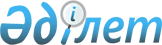 О внесении изменений в некоторые приказы Министра юстиции Республики КазахстанПриказ Министра юстиции Республики Казахстан от 15 июня 2021 года № 508. Зарегистрирован в Министерстве юстиции Республики Казахстан 16 июня 2021 года № 23037.
      В соответствии с подпунктом 2) пункта 2 статьи 3-1 Закона Республики Казахстан "Об охране селекционных достижений", подпунктом 2) пункта 2 статьи 4 Закона Республики Казахстан "Патентный закон Республики Казахстан", подпунктом 2) пункта 2 статьи 3 Закона Республики Казахстан "О товарных знаках, знаках обслуживания и наименованиях мест происхождения товаров", подпунктом 2) статьи 4 Закона Республики Казахстан "О правовой охране топологий интегральных микросхем" и подпунктом 1) статьи 10 Закона Республики Казахстан "О государственных услугах" ПРИКАЗЫВАЮ:
      1. Утвердить прилагаемый перечень некоторых приказов Министерства юстиции Республики Казахстан, в которые вносятся изменения, согласно приложению к настоящему приказу.
      2. Департаменту по правам интеллектуальной собственности в установленном законодательством Республики Казахстан порядке обеспечить:
      1) государственную регистрацию настоящего приказа;
      2) размещение настоящего приказа на официальном интернет-ресурсе Министерства юстиции Республики Казахстан.
      3. Контроль за исполнением настоящего приказа возложить на курирующего вице-министра юстиции Республики Казахстан.
      4. Настоящий приказ вводится в действие по истечении десяти календарных дней после дня его первого официального опубликования.
      "СОГЛАСОВАН"
Министерство цифрового развития,
инноваций и аэрокосмической промышленности
Республики Казахстан Перечень некоторых приказов министра юстиции Республики Казахстан, в которые вносятся изменения
      1. В приказ Министра юстиции Республики Казахстан от 28 августа 2018 года № 1313 "Об утверждении Правил предоставления выписок из Государственных реестров селекционных достижений, изобретений, полезных моделей, промышленных образцов, товарных знаков и наименований мест происхождения товаров, топологий интегральных микросхем" (зарегистрирован в Реестре государственной регистрации нормативных правовых актов № 17327) внести следующее изменение:
      Правила предоставления выписок из Государственных реестров селекционных достижений, изобретений, полезных моделей, промышленных образцов, товарных знаков и наименований мест происхождения товаров, топологий интегральных микросхем, утвержденные указанным приказом, изложить в новой редакции согласно приложению 1 к настоящему перечню некоторых приказов Министра юстиции Республики Казахстан (далее – перечень).
      2. В приказ Министра юстиции Республики Казахстан от 29 августа 2018 года № 1340 "Об утверждении Правил регистрации товарных знаков и наименований мест происхождения товаров в Государственном реестре товарных знаков и Государственном реестре наименований мест происхождения товаров, форм свидетельств и выдачи охранных документов и их дубликатов, прекращения действия регистрации и признания ее недействительной" (зарегистрирован в Реестре государственной регистрации нормативных правовых актов № 17414) внести следующие изменения:
      в Правилах регистрации товарных знаков и наименований мест происхождения товаров в Государственном реестре товарных знаков и Государственном реестре наименований мест происхождения товаров, форм свидетельств и выдачи охранных документов и их дубликатов, прекращения действия регистрации и признания ее недействительной, утвержденных указанных приказом:
      пункт 38 изложить следующей редакции:
      "38. Изменения вносятся путем подачи ходатайства в произвольной форме о внесении соответствующих изменений с указанием номера регистрации, официального наименования юридического лица, фамилии, имени и отчества (при его наличии), адреса места нахождения юридического лица, места жительства физического лица, а также соответствующей оплаты за внесение изменений.
      Изменения наименований административно - территориальных единиц, названий городов, областей, районов, произошедших по решению Правительства Республики Казахстан и по указу Президента Республики Казахстан, а также наименований составных частей населенных пунктов, произошедших по решению местного исполнительного органа, осуществляются на безвозмездной основе.
      Ходатайство подписывается владельцем (правообладателем) или патентным поверенным, или иным представителем, действующим на основании доверенности.
      При наличии нескольких товарных знаков указанных в ходатайстве, принадлежащих одному правообладателю, данные изменения считаются однотипными и оплата в таком случае производится как за внесение однотипных изменений за каждый последующий товарный знак.";
      пункт 43 изложить следующей редакции:
      "43. Изменения вносятся путем подачи ходатайства в произвольной форме о внесении соответствующих изменений с указанием номера регистрации, официального наименования юридического лица, фамилии, имени и отчества (при его наличии), адреса места нахождения юридического лица, места жительства физического лица, а также соответствующей оплаты за внесение изменений.
      Изменения наименований административно - территориальных единиц, названий городов, областей, районов, произошедших по решению Правительства Республики Казахстан и по указу Президента Республики Казахстан, а также наименований составных частей населенных пунктов, произошедших по решению местного исполнительного органа, осуществляются на безвозмездной основе.
      Ходатайство подписывается владельцем (правообладателем) или патентным поверенным, или иным представителем, действующим на основании доверенности.
      При наличии нескольких товарных знаков указанных в ходатайстве, принадлежащих одному правообладателю, данные изменения считаются однотипными и оплата в таком случае производится как за внесение однотипных изменений за каждый последующий товарный знак.";
      в приложении 1:
      в строке, порядковый номер 1:
      графу 3 изложить в следующей редакции:
      "Республиканское государственное предприятие на праве хозяйственного ведения "Национальный институт интеллектуальной собственности" Министерства юстиции Республики Казахстан (далее – РГП на ПХВ "НИИС").";
      в строке, порядковый номер 7:
      графу 3 изложить в следующей редакции:
      "1) портала – круглосуточно, за исключением технических перерывов, связанных с проведением ремонтных работ (при обращении услугополучателя после окончания рабочего времени, в выходные и праздничные дни согласно трудовому законодательству Республики Казахстан, прием заявлений и выдача результатов оказания государственной услуги осуществляется следующим рабочим днем);
      2) услугодателя - с понедельника по пятницу включительно с 9:00 часов до 18:30 часов, с перерывом на обед с 13:00 часов до 14:30 часов, кроме выходных и праздничных дней, согласно трудовому законодательству Республики Казахстан.
      Адреса мест оказания государственной услуги размещены на интернет-ресурсе РГП на ПХВ "НИИС": www.kazpatent.kz в разделе "Государственные услуги".";
      в приложении 3 абзац второй изложить в следующей редакции:
      "Адрес: 010000, Республика Казахстан, город Нур-Султан, район Есиль, проспект Мәңгілік Ел, здание 57А, нежилое помещение 8";
      приложение 4 изложить в новой редакции согласно приложению 2 к настоящему перечню;
      приложение 5 изложить в новой редакции согласно приложению 3 к настоящему перечню;
      в приложении 7:
      в строке, порядковый номер 1:
      графу 3 изложить в следующей редакции:
      "Республиканское государственное предприятие на праве хозяйственного ведения "Национальный институт интеллектуальной собственности" Министерства юстиции Республики Казахстан (далее – РГП на ПХВ "НИИС").";
      в строке, порядковый номер 7:
      графу 3 изложить в следующей редакции:
      "1) портала – круглосуточно, за исключением технических перерывов, связанных с проведением ремонтных работ (при обращении услугополучателя после окончания рабочего времени, в выходные и праздничные дни согласно трудовому законодательству Республики Казахстан, прием заявлений и выдача результатов оказания государственной услуги осуществляется следующим рабочим днем);
      2) услугодателя - с понедельника по пятницу включительно с 9:00 часов до 18:30 часов, с перерывом на обед с 13:00 часов до 14:30 часов, кроме выходных и праздничных дней, согласно трудовому законодательству Республики Казахстан.
      Адреса мест оказания государственной услуги размещены на интернет-ресурсе РГП на ПХВ "НИИС": www.kazpatent.kz в разделе "Государственные услуги".";
      приложение 9 изложить в новой редакции согласно приложению 4 к настоящему перечню;
      приложение 10 изложить в новой редакции согласно приложению 5 к настоящему перечню;
      приложение 14 изложить в новой редакции согласно приложению 6 к настоящему перечню;
      приложение 15 изложить в новой редакции согласно приложению 7 к настоящему перечню.
      3. В приказ Министра юстиции Республики Казахстан от 29 августа 2018 года № 1341 "Об утверждении Правил регистрации объектов промышленной собственности в Государственном реестре изобретений, Государственном реестре полезных моделей, Государственном реестре промышленных образцов и выдачи охранных документов и их дубликатов, признания недействительными и досрочного прекращения действия патентов" (зарегистрирован в Реестре государственной регистрации нормативных правовых актов № 17415) внести следующие изменения:
      в Правилах регистрации объектов промышленной собственности в Государственном реестре изобретений, Государственном реестре полезных моделей, Государственном реестре промышленных образцов и выдачи охранных документов и их дубликатов, признания недействительными и досрочного прекращения действия патентов, утвержденные указанным приказом:
      пункт 27 изложить следующей редакции:
      "27. Изменения вносятся путем подачи ходатайства услугодателю о внесении соответствующих изменений патентообладателем или представителем, действующем на основании доверенности.
      Изменения наименований административно - территориальных единиц, названий городов, областей, районов, произошедших по решению Правительства Республики Казахстан и по указу Президента Республики Казахстан, а также наименований составных частей населенных пунктов, произошедших по решению местного исполнительного органа, осуществляются на безвозмездной основе.
      При наличии нескольких охранных документов указанных в ходатайстве, принадлежащих одному патентообладателю, данные изменения считаются однотипными и оплата в таком случае производится как за внесение однотипных изменений за каждый последующий охранный документ.";
      в приложении 1:
      в строке, порядковый номер 1:
      графу 3 изложить в следующей редакции:
      "Республиканское государственное предприятие на праве хозяйственного ведения "Национальный институт интеллектуальной собственности" Министерства юстиции Республики Казахстан (далее – РГП на ПХВ "НИИС").";
      в строке, порядковый номер 7:
      графу 3 изложить в следующей редакции:
      "1) портал – круглосуточно, за исключением технических перерывов, связанных с проведением ремонтных работ (при обращении услугополучателя после окончания рабочего времени, в выходные и праздничные дни согласно трудовому законодательству Республики Казахстан, прием заявлений и выдача результатов оказания государственной услуги осуществляется следующим рабочим днем);
      2) услугодателя - с понедельника по пятницу включительно с 9:00 часов до 18:30 часов, с перерывом на обед с 13:00 часов до 14:30 часов, кроме выходных и праздничных дней, согласно трудовому законодательству Республики Казахстан и статье 5 Закона Республики Казахстан "О праздниках в Республике Казахстан".
      Адреса мест оказания государственной услуги размещены на интернет-ресурсе РГП на ПХВ "НИИС": www.kazpatent.kz в разделе "Государственные услуги".";
      в приложении 3 абзац второй изложить в следующей редакции:
      "Адрес: 010000, Республика Казахстан, город Нур-Султан, район Есиль, проспект Мәңгілік Ел, здание 57А, нежилое помещение 8";
      приложение 4 изложить в новой редакции согласно приложению 8 к настоящему перечню;
      приложение 5 изложить в новой редакции согласно приложению 9 к настоящему перечню;
      приложение 11 изложить в новой редакции согласно приложению 10 к настоящему перечню;
      приложение 12 изложить в новой редакции согласно приложению 11 к настоящему перечню.
      4. В приказ Министра юстиции Республики Казахстан от 29 августа 2018 года № 1342 "Об утверждении Правил внесения топологий в Государственный реестр топологий интегральных микросхем и выдачи свидетельств о регистрации, удостоверений авторов" (зарегистрирован в Реестре государственной регистрации нормативных правовых актов № 17397) внести следующие изменения:
      в Правилах внесения топологий в Государственный реестр топологий интегральных микросхем и выдачи свидетельств о регистрации, удостоверений авторов, утвержденные указанным приказом:
      в приложении 3 абзац второй изложить в следующей редакции:
      "Адрес: 010000, Республика Казахстан, город Нур-Султан, район Есиль, проспект Мәңгілік Ел, здание 57А, нежилое помещение 8";
      пункт 6 изложить следующей редакции:
      "6. Заявлению на оказание государственной услуги автоматически присваивается регистрационный номер на момент поступления услугодателю.
      При обращении услугополучателя после окончания рабочего времени, в выходные и праздничные дни согласно трудовому законодательству Республики Казахстан, прием заявлений и выдача результатов оказания государственной услуги осуществляются следующим рабочим днем.
      Услугодатель в течение 5 (пяти) рабочих дней с момента регистрации документов проверяет их полноту.
      Сведения о документе, подтверждающем оплату, услугодатель получает из соответствующей государственной информационной системы через шлюз "электронного правительства".
      По результатам проверки соответствующих документов и оплаты, а также при отсутствии оснований для отказа, услугодатель в течение 5 (пяти) рабочих дней готовит уведомление об оказании государственной услуги и направляет в "личный кабинет" услугополучателя в электронной форме согласно приложению 4 к настоящим Правилам.
      При предоставления услугополучателем неполного пакета документов либо по основанию, указанному в пункте 9 стандарта, ответственный исполнитель в указанные сроки готовит мотивированный отказ в дальнейшем рассмотрении заявления по форме согласно приложению 5 к настоящим Правилам за подписью (ЭЦП) руководителя услугодателя и направляет услугополучателю.";
      пункт 10 изложить следующей редакции:
      "10. На основании решения о регистрации топологий и при подтверждении оплаты за услуги Республиканское государственное предприятие на праве хозяйственного ведения "Национальный институт интеллектуальной собственности" Министерства юстиции Республики Казахстан (далее – РГП на ПХВ "НИИС") по выдаче свидетельства в Государственный реестр топологий интегральных микросхем Республики Казахстан (далее – Государственный реестр) РГП на ПХВ "НИИС" вносятся сведения по топологии с присвоением ей порядкового номера.";
      пункт 12 изложить следующей редакции:
      "12. На основании внесенных в Государственный реестр сведений РГП на ПХВ "НИИС" выдается свидетельство по форме согласно приложению 6 к настоящим Правилам. Свидетельство заполняется на казахском, русском и английском языках.
      РГП на ПХВ "НИИС" направляет (выдает) свидетельство правообладателю либо его представителю по доверенности (если ходатайство подается представителем) или копии доверенности (если ходатайство подается патентным поверенным), в течение 10 (десяти) рабочих дней со дня поступления платежного документа в экспертную организацию.";
      пункты 15 и 16 изложить следующей редакции:
      "15. Автору топологии, не являющемуся правообладателем, РГП на ПХВ "НИИС" выдает удостоверение автора по форме согласно приложению 7 к настоящим Правилам.
      16. Удостоверение автора выдается заявителю для каждого автора топологии, указанного в заявке на выдачу свидетельства при подтверждении оплаты за услуги РГП на ПХВ "НИИС" по подготовке к выдаче удостоверения автора.";
      в приложении 1:
      в строке, порядковый номер 1:
      графу 3 изложить в следующей редакции:
      "Республиканское государственное предприятие на праве хозяйственного ведения "Национальный институт интеллектуальной собственности" Министерства юстиции Республики Казахстан (далее – РГП на ПХВ "НИИС").";
      в строке, порядковый номер 3:
      графу 3 изложить в следующей редакции:
      "10 (десять) рабочих дней";
      в строке, порядковый номер 7:
      графу 3 изложить в следующей редакции:
      "1) портала – круглосуточно, за исключением технических перерывов, связанных с проведением ремонтных работ (при обращении услугополучателя после окончания рабочего времени, в выходные и праздничные дни согласно трудовому законодательству Республики Казахстан прием заявлений и выдача результатов оказания государственной услуги осуществляется следующим рабочим днем);
      2) услугодателя - с понедельника по пятницу включительно с 9:00 часов до 18:30 часов, с перерывом на обед с 13:00 часов до 14:30 часов, кроме выходных и праздничных дней согласно трудовому законодательству Республики Казахстан и статье 5 Закона Республики Казахстан "О праздниках в Республике Казахстан".
      Адреса мест оказания государственной услуги размещены на интернет-ресурсе РГП на ПХВ "НИИС": www.kazpatent.kz в разделе "Государственные услуги".";
      приложение 4 изложить в новой редакции согласно приложению 12 к настоящему перечню;
      приложение 5 изложить в новой редакции согласно приложению 13 к настоящему перечню.
      5. В приказ Министра юстиции Республики Казахстан от 29 августа 2018 года № 1343 "Об утверждении Правил регистрации селекционных достижений в Государственном реестре селекционных достижений и выдачи охранных документов и их дубликатов, аннулирования и досрочного прекращения действия патентов" (зарегистрирован в Реестре государственной регистрации нормативных правовых актов № 17416) внести следующие изменения:
      в Правилах регистрации селекционных достижений в Государственном реестре селекционных достижений и выдачи охранных документов и их дубликатов, аннулирования и досрочного прекращения действия патентов, утвержденные указанным приказом:
      пункт 26 изложить следующей редакции:
      "26. Изменения вносятся путем подачи ходатайств услугодателю о внесении соответствующих изменений патентообладателем (правопреемником) или представителем, действующим на основании доверенности от патентообладателя.
      Изменения наименований административно - территориальных единиц, названий городов, областей, районов, произошедших по решению Правительства Республики Казахстан и по указу Президента Республики Казахстан, а также наименований составных частей населенных пунктов, произошедших по решению местного исполнительного органа, осуществляются на безвозмездной основе.";
      в приложении 1:
      в строке, порядковый номер 1:
      графу 3 изложить в следующей редакции:
      "Республиканское государственное предприятие на праве хозяйственного ведения "Национальный институт интеллектуальной собственности" Министерства юстиции Республики Казахстан (далее – РГП на ПХВ "НИИС").";
      в строке, порядковый номер 7:
      графу 3 изложить в следующей редакции:
      "1) портала – круглосуточно, за исключением технических перерывов, связанных с проведением ремонтных работ (при обращении услугополучателя после окончания рабочего времени, в выходные и праздничные дни согласно трудовому законодательству Республики Казахстан прием заявлений и выдача результатов оказания государственной услуги осуществляется следующим рабочим днем);
      2) услугодателя - с понедельника по пятницу включительно с 9:00 часов до 18:30 часов, с перерывом на обед с 13:00 часов до 14:30 часов, кроме выходных и праздничных дней согласно трудовому законодательству Республики Казахстан и статье 5 Закона Республики Казахстан "О праздниках в Республике Казахстан".
      Адреса мест оказания государственной услуги размещены на интернет-ресурсе РГП на ПХВ "НИИС": www.kazpatent.kz в разделе "Государственные услуги".";
      в приложении 3 абзац второй изложить в следующей редакции:
      "Адрес: 010000, Республика Казахстан, город Нур-Султан, район Есиль, проспект Мәңгілік Ел, здание 57А, нежилое помещение 8";
      приложение 4 изложить в новой редакции согласно приложению 14 к настоящему перечню;
      приложение 5 изложить в новой редакции согласно приложению 15 к настоящему перечню;
      приложение 9 изложить в новой редакции согласно приложению 16 к настоящему перечню;
      приложение 10 изложить в новой редакции согласно приложению 17 к настоящему перечню;
      в приложении 11 абзац третий изложить в следующей редакции:
      "Оплата за поддержание в силе указанного охранного документа производится в течение двух месяцев с даты публикации сведений о его выдаче и документ подтверждающий оплату предоставляется в РГП на ПХВ "НИИС".".
      6. В приказ Министра юстиции Республики Казахстан от 29 августа 2018 года № 1345 "Об утверждении Правил регистрации в Государственном реестре товарных знаков передачи исключительного права, предоставления права на использование товарного знака" (зарегистрирован в Реестре государственной регистрации нормативных правовых актов № 17331) внести следующие изменения:
      в Правилах регистрации в Государственном реестре товарных знаков передачи исключительного права, предоставления права на использование товарного знака, утвержденные указанным приказом:
      пункты 3 и 4 изложить в следующей редакции:
      "3. Государственная услуга "Регистрация передачи исключительного прав на товарный знак, селекционное достижение и объект промышленной собственности, а также топологии интегральной микросхемы" (далее – государственная услуга) оказывается Республиканским государственным предприятием на праве хозяйственного ведения "Национальный институт интеллектуальной собственности" Министерства юстиции Республики Казахстан (далее – услугодатель).
      4. Для получения государственной услуги физическое и (или) юридическое лицо (далее – услугополучатель) направляет через портал заявление с приложением документов, указанным в пункте 8 стандарта государственной услуги "Регистрация передачи исключительного прав на товарный знак, селекционное достижение и объект промышленной собственности, а также топологии интегральной микросхемы" согласно приложению 1 (далее – стандарт), в форме электронного документа, подписанного ЭЦП, в соответствии с приложениями 2 и 3 к настоящим Правилам.";
      пункты 10 и 11 изложить в следующей редакции:
      "10. Государственная услуга "Регистрация предоставления права на использование товарного знака, селекционного достижения и объекта промышленной собственности, а также топологии интегральной микросхемы" (далее – государственная услуга) оказывается услугодателем.
      11. Для получения государственной услуги физическое и (или) юридическое лицо (далее – услугополучатель) направляет через портал заявление с приложением документов, указанным в пункте 8 стандарта государственной услуги "Регистрация предоставления права на использование товарного знака, селекционного достижения и объекта промышленной собственности, а также топологии интегральной микросхемы" согласно приложению 7 (далее – стандарт), в форме электронного документа, подписанного ЭЦП, согласно приложениями 8, 9 и 10 к настоящим Правилам.";
      в приложении 1:
      заголовок изложить следующей редакции:
      "Стандарт государственной услуги "Регистрация передачи исключительного прав на товарный знак, селекционное достижение и объект промышленной собственности, а также топологии интегральной микросхемы"";
      в строке, порядковый номер 1:
      графу 3 изложить в следующей редакции:
      "Республиканское государственное предприятие на праве хозяйственного ведения "Национальный институт интеллектуальной собственности" Министерства юстиции Республики Казахстан (далее – РГП на ПХВ "НИИС").";
      в строке, порядковый номер 7:
      графу 3 изложить в следующей редакции:
      "1) портала – круглосуточно, за исключением технических перерывов, связанных с проведением ремонтных работ (при обращении услугополучателя после окончания рабочего времени, в выходные и праздничные дни согласно трудовому законодательству Республики Казахстан прием заявлений и выдача результатов оказания государственной услуги осуществляется следующим рабочим днем);
      2) услугодателя - с понедельника по пятницу включительно с 9:00 часов до 18:30 часов, с перерывом на обед с 13:00 часов до 14:30 часов, кроме выходных и праздничных дней согласно трудовому законодательству Республики Казахстан и статье 5 Закона Республики Казахстан "О праздниках в Республике Казахстан".
      Адреса мест оказания государственной услуги размещены на интернет-ресурсе РГП на ПХВ "НИИС": www.kazpatent.kz в разделе "Государственные услуги".";
      в приложении 4 абзац второй изложить в следующей редакции:
      "Адрес: 010000, Республика Казахстан, город Нур-Султан, район Есиль, проспект Мәңгілік Ел, здание 57А, нежилое помещение 8";
      приложение 5 изложить в новой редакции согласно приложению 18 к настоящему перечню;
      приложение 6 изложить в новой редакции согласно приложению 19 к настоящему перечню;
      в приложении 7:
      заголовок изложить следующей редакции:
      "Стандарт государственной услуги "Регистрация предоставления права на использование товарного знака, селекционного достижения и объекта промышленной собственности, а также топологии интегральной микросхемы"";
      в строке, порядковый номер 1:
      графу 3 изложить в следующей редакции:
      "Республиканское государственное предприятие на праве хозяйственного ведения "Национальный институт интеллектуальной собственности" Министерства юстиции Республики Казахстан (далее – РГП на ПХВ "НИИС").";
      в строке, порядковый номер 7:
      графу 3 изложить в следующей редакции:
      "1) портала – круглосуточно, за исключением технических перерывов, связанных с проведением ремонтных работ (при обращении услугополучателя после окончания рабочего времени, в выходные и праздничные дни согласно трудовому законодательству Республики Казахстан прием заявлений и выдача результатов оказания государственной услуги осуществляется следующим рабочим днем);
      2) услугодателя - с понедельника по пятницу включительно с 9:00 часов до 18:30 часов, с перерывом на обед с 13:00 часов до 14:30 часов, кроме выходных и праздничных дней согласно трудовому законодательству Республики Казахстан и статье 5 Закона Республики Казахстан "О праздниках в Республике Казахстан".
      Адреса мест оказания государственной услуги размещены на интернет-ресурсе РГП на ПХВ "НИИС": www.kazpatent.kz в разделе "Государственные услуги".";
      приложение 11 изложить в новой редакции согласно приложению 20 к настоящему перечню;
      приложение 12 изложить в новой редакции согласно приложению 21 к настоящему перечню;
      приложение 13 изложить в новой редакции согласно приложению 22 к настоящему перечню.
      7. В приказ Министра юстиции Республики Казахстан от 29 августа 2018 года № 1346 "Об утверждении Правил регистрации в Государственном реестре селекционных достижений передачи исключительного права, предоставления права на использование селекционного достижения, открытую или принудительную лицензию" (зарегистрирован в Реестре государственной регистрации нормативных правовых актов № 17332) внести следующие изменения:
      в Правилах регистрации в Государственном реестре селекционных достижений передачи исключительного права, предоставления права на использование селекционного достижения, открытую или принудительную лицензию, утвержденные указанным приказом:
      пункты 3 и 4 изложить в следующей редакции:
      "3. Государственная услуга "Регистрация передачи исключительного прав на товарный знак, селекционное достижение и объект промышленной собственности, а также топологии интегральной микросхемы" (далее – государственная услуга) оказывается Республиканским государственным предприятием на праве хозяйственного ведения "Национальный институт интеллектуальной собственности" Министерства юстиции Республики Казахстан (далее – услугодатель).
      4. Для получения государственной услуги физическое и (или) юридическое лицо (далее – услугополучатель) направляет через портал заявление с приложением документов, указанных в пункте 8 стандарта государственной услуги "Регистрация передачи исключительного прав на товарный знак, селекционное достижение и объект промышленной собственности, а также топологии интегральной микросхемы" согласно приложению 1 (далее – стандарт), в форме электронного документа, подписанного ЭЦП, в соответствии с приложениями 2 и 3 к настоящим Правилам.";
      пункты 10 и 11 изложить в следующей редакции:
      "10. Государственная услуга "Регистрация предоставления права на использование товарного знака, селекционного достижения и объекта промышленной собственности, а также топологии интегральной микросхемы" (далее – государственная услуга) оказывается услугодателем.
      11. Для получения государственной услуги физическое и (или) юридическое лицо (далее – услугополучатель) направляет через портал заявление с приложением документов, указанных в пункте 8 стандарта государственной услуги "Регистрация предоставления права на использование товарного знака, селекционного достижения и объекта промышленной собственности, а также топологии интегральной микросхемы" согласно приложению 7 (далее – стандарт), в форме электронного документа, подписанного ЭЦП, в соответствии с приложениями 8, 9 и 10 к настоящим Правилам.";
      пункты 19 и 20 изложить в следующей редакции:
      "19. Для предоставления права на открытую лицензию патентообладатель подает в Республиканское государственное предприятие на праве хозяйственного ведения "Национальный институт интеллектуальной собственности" (далее – РГП на ПХВ "НИИС") заявление о предоставлении любому лицу права на получение лицензии на использование селекционного достижения.
      РГП на ПХВ "НИИС" публикует в бюллетене сведения о предоставлении открытой лицензии.
      Лицо, желающее приобрести указанную лицензию, заключает с патентообладателем договор в письменной форме. Споры по условиям договора рассматриваются в суде в соответствии с действующим законодательством.
      20. На основании решения суда о предоставлении принудительной лицензии РГП на ПХВ "НИИС" вносит в Государственный реестр соответствующие сведения и осуществляет их публикацию. Датой регистрации считается дата вынесения решения суда.";
      в приложении 1:
      заголовок изложить следующей редакции:
      "Стандарт государственной услуги "Регистрация передачи исключительного прав на товарный знак, селекционное достижение и объект промышленной собственности, а также топологии интегральной микросхемы"";
      в строке, порядковый номер 1:
      графу 3 изложить в следующей редакции:
      "Республиканское государственное предприятие на праве хозяйственного ведения "Национальный институт интеллектуальной собственности" Министерства юстиции Республики Казахстан (далее – РГП на ПХВ "НИИС").";
      в строке, порядковый номер 7:
      графу 3 изложить в следующей редакции:
      "1) портала – круглосуточно, за исключением технических перерывов, связанных с проведением ремонтных работ (при обращении услугополучателя после окончания рабочего времени, в выходные и праздничные дни согласно трудовому законодательству Республики Казахстан прием заявлений и выдача результатов оказания государственной услуги осуществляется следующим рабочим днем);
      2) услугодателя - с понедельника по пятницу включительно с 9:00 часов до 18:30 часов, с перерывом на обед с 13:00 часов до 14:30 часов, кроме выходных и праздничных дней согласно трудовому законодательству Республики Казахстан и статье 5 Закона Республики Казахстан "О праздниках в Республике Казахстан".
      Адреса мест оказания государственной услуги размещены на интернет-ресурсе РГП на ПХВ "НИИС": www kazpatent kz в разделе "Государственные услуги".";
      в приложении 4 абзац второй изложить в следующей редакции:
      "Адрес: 010000, Республика Казахстан, город Нур-Султан, район Есиль, проспект Мәңгілік Ел, здание 57А, нежилое помещение 8";
      приложение 5 изложить в новой редакции согласно приложению 23 к настоящему перечню;
      приложение 6 изложить в новой редакции согласно приложению 24 к настоящему перечню;
      в приложении 7:
      заголовок изложить следующей редакции:
      "Стандарт государственной услуги "Регистрация предоставления права на использование товарного знака, селекционного достижения и объекта промышленной собственности, а также топологии интегральной микросхемы"";
      в строке, порядковый номер 1:
      графу 3 изложить в следующей редакции:
      "Республиканское государственное предприятие на праве хозяйственного ведения "Национальный институт интеллектуальной собственности" Министерства юстиции Республики Казахстан (далее – РГП на ПХВ "НИИС").";
      в строке, порядковый номер 7:
      графу 3 изложить в следующей редакции:
      "1) портала – круглосуточно, за исключением технических перерывов, связанных с проведением ремонтных работ (при обращении услугополучателя после окончания рабочего времени, в выходные и праздничные дни согласно трудовому законодательству Республики Казахстан прием заявлений и выдача результатов оказания государственной услуги осуществляется следующим рабочим днем);
      2) услугодателя - с понедельника по пятницу включительно с 9:00 часов до 18:30 часов, с перерывом на обед с 13:00 часов до 14:30 часов, кроме выходных и праздничных дней согласно трудовому законодательству Республики Казахстан и статье 5 Закона Республики Казахстан "О праздниках в Республике Казахстан".
      Адреса мест оказания государственной услуги размещены на интернет-ресурсе РГП на ПХВ "НИИС": www. kazpatent. kz в разделе "Государственные услуги".";
      приложение 11 изложить в новой редакции согласно приложению 25 к настоящему перечню;
      приложение 12 изложить в новой редакции согласно приложению 26 к настоящему перечню;
      приложение 13 изложить в новой редакции согласно приложению 27 к настоящему перечню.
      8. В приказ Министра юстиции Республики Казахстан от 29 августа 2018 года № 1347 "Об утверждении Правил регистрации в соответствующих государственных реестрах передачи исключительного права, предоставления права на использование объекта промышленной собственности, открытую или принудительную лицензию" (зарегистрирован в Реестре государственной регистрации нормативных правовых актов № 17329) внести следующие изменения:
      в Правилах регистрации в соответствующих государственных реестрах передачи исключительного права, предоставления права на использование объекта промышленной собственности, открытую или принудительную лицензию, утвержденные указанным приказом:
      пункты 3 и 4 изложить в следующей редакции:
      "3. Государственная услуга "Регистрация передачи исключительного прав на товарный знак, селекционное достижение и объект промышленной собственности, а также топологии интегральной микросхемы" (далее – государственная услуга) оказывается Республиканским государственным предприятием на праве хозяйственного ведения "Национальный институт интеллектуальной собственности" Министерства юстиции Республики Казахстан (далее – услугодатель).
      4. Для получения государственной услуги физическое и (или) юридическое лицо (далее – услугополучатель) направляет через портал заявление с приложением документов, указанных в пункте 8 стандарта государственной услуги "Регистрация передачи исключительного прав на товарный знак, селекционное достижение и объект промышленной собственности, а также топологии интегральной микросхемы" согласно приложению 1 (далее – стандарт), в форме электронного документа, подписанного ЭЦП, в соответствии с приложениями 2 и 3 к настоящим Правилам.";
      пункты 10 и 11 изложить в следующей редакции:
      "10. Государственная услуга "Регистрация предоставления права на использование товарного знака, селекционного достижения и объекта промышленной собственности, а также топологии интегральной микросхемы" (далее – государственная услуга) оказывается услугодателем.
      11. Для получения государственной услуги физическое и (или) юридическое лицо (далее – услугополучатель) направляет через портал заявление с приложением документов, указанных в пункте 8 стандарта государственной услуги "Регистрация предоставления права на использование товарного знака, селекционного достижения и объекта промышленной собственности, а также топологии интегральной микросхемы" согласно приложению 7 (далее – стандарт), в форме электронного документа, подписанного ЭЦП, в соответствии с приложениями 8, 9 и 10 к настоящим Правилам.";
      пункты 19 и 20 изложить в следующей редакции:
      "19. Для предоставления права на открытую лицензию патентообладатель подает в Республиканское государственное предприятие на праве хозяйственного ведения "Национальный институт интеллектуальной собственности" (далее – РГП на ПХВ "НИИС") заявление о предоставлении любому лицу права на получение лицензии на использование объекта промышленной собственности.
      РГП на ПХВ "НИИС" публикует в бюллетене сведения о предоставлении открытой лицензии.
      Лицо, желающее приобрести указанную лицензию, заключает с патентообладателем договор в письменной форме. Споры по условиям договора рассматриваются в суде в соответствии с действующим законодательством.
      20. На основании решения суда о предоставлении принудительной лицензии РГП на ПХВ "НИИС" вносит в Государственный реестр соответствующие сведения и осуществляет их публикацию. Датой регистрации считается дата вынесения решения суда.";
      в приложении 1:
      заголовок изложить следующей редакции:
      "Стандарт государственной услуги "Регистрация передачи исключительного прав на товарный знак, селекционное достижение и объект промышленной собственности, а также топологии интегральной микросхемы"";
      в строке, порядковый номер 1:
      графу 3 изложить в следующей редакции:
      "Республиканское государственное предприятие на праве хозяйственного ведения "Национальный институт интеллектуальной собственности" Министерства юстиции Республики Казахстан (далее – РГП на ПХВ "НИИС").";
      в строке, порядковый номер 7:
      графу 3 изложить в следующей редакции:
      "1) портала – круглосуточно, за исключением технических перерывов, связанных с проведением ремонтных работ (при обращении услугополучателя после окончания рабочего времени, в выходные и праздничные дни согласно трудовому законодательству Республики Казахстан прием заявлений и выдача результатов оказания государственной услуги осуществляется следующим рабочим днем);
      2) услугодателя - с понедельника по пятницу включительно с 9:00 часов до 18:30 часов, с перерывом на обед с 13:00 часов до 14:30 часов, кроме выходных и праздничных дней согласно трудовому законодательству Республики Казахстан и статье 5 Закона Республики Казахстан "О праздниках в Республике Казахстан".
      Адреса мест оказания государственной услуги размещены на интернет-ресурсе РГП на ПХВ "НИИС": www.kazpatent.kz в разделе "Государственные услуги".";
      в приложении 4 абзац второй изложить в следующей редакции:
      "Адрес: 010000, Республика Казахстан, город Нур-Султан, район Есиль, проспект Мәңгілік Ел, здание 57А, нежилое помещение 8";
      приложение 5 изложить в новой редакции согласно приложению 28 к настоящему перечню;
      приложение 6 изложить в новой редакции согласно приложению 29 к настоящему перечню;
      в приложении 7:
      заголовок изложить следующей редакции:
      "Стандарт государственной услуги "Регистрация предоставления права на использование товарного знака, селекционного достижения и объекта промышленной собственности, а также топологии интегральной микросхемы"";
      в строке, порядковый номер 1:
      графу 3 изложить в следующей редакции:
      "Республиканское государственное предприятие на праве хозяйственного ведения "Национальный институт интеллектуальной собственности" Министерства юстиции Республики Казахстан (далее – РГП на ПХВ "НИИС").";
      в строке, порядковый номер 7:
      графу 3 изложить в следующей редакции:
      "1) портала – круглосуточно, за исключением технических перерывов, связанных с проведением ремонтных работ (при обращении услугополучателя после окончания рабочего времени, в выходные и праздничные дни согласно трудовому законодательству Республики Казахстан прием заявлений и выдача результатов оказания государственной услуги осуществляется следующим рабочим днем);
      2) услугодателя - с понедельника по пятницу включительно с 9:00 часов до 18:30 часов, с перерывом на обед с 13:00 часов до 14:30 часов, кроме выходных и праздничных дней согласно трудовому законодательству Республики Казахстан и статье 5 Закона Республики Казахстан "О праздниках в Республике Казахстан".
      Адреса мест оказания государственной услуги размещены на интернет-ресурсе РГП на ПХВ "НИИС": www.kazpatent.kz в разделе "Государственные услуги".";
      приложение 11 изложить в новой редакции согласно приложению 30 к настоящему перечню;
      приложение 12 изложить в новой редакции согласно приложению 31 к настоящему перечню;
      приложение 13 изложить в новой редакции согласно приложению 32 к настоящему перечню. Правила предоставления выписок из Государственных реестров селекционных достижений, изобретений, полезных моделей, промышленных образцов, товарных знаков и наименований мест происхождения товаров, топологий интегральных микросхем  Глава 1. Общие положения
      1. Настоящие Правила предоставления выписок из Государственных реестров селекционных достижений, изобретений, полезных моделей, промышленных образцов, товарных знаков и наименований мест происхождения товаров, топологий интегральных микросхем (далее – Правила) разработаны в соответствии с подпунктом 2) пункта 2 статьи 3-1 Закона Республики Казахстан "Об охране селекционных достижений", подпунктом 2) пункта 2 статьи 4 Закона Республики "Патентный закон Республики Казахстан", подпунктом 2) пункта 2 статьи 3 Закона Республики Казахстан "О товарных знаках, знаках обслуживания и наименованиях мест происхождения товаров", подпунктом 2) статьи 4 Закона Республики Казахстан "О правовой охране топологий интегральных микросхем" определяют порядок предоставления выписок из Государственного реестра селекционных достижений, Государственного реестра изобретений, Государственного реестра полезных моделей, Государственного реестра промышленных образцов, Государственного реестра товарных знаков, наименований мест происхождения товаров, Государственного реестра топологий интегральных микросхем Республики Казахстан (далее – Государственные реестры).
      2. В Правилах используются следующие основные понятия:
      1) заявитель – физическое или юридическое лицо, обратившееся за предоставлением выписки из Государственного реестра селекционных достижений, изобретений, полезных моделей, промышленных образцов, товарных знаков и наименований мест происхождения товаров, топологий интегральных микросхем Республики Казахстан;
      2) Государственный реестр полезных моделей – Государственный реестр зарегистрированных полезных моделей;
      3) патентные поверенные – граждане Республики Казахстан, которым в соответствии с законодательством Республики Казахстан предоставлено право на представительство физических и юридических лиц перед уполномоченным органом и экспертной организацией;
      4) экспертная организация – организация, созданная по решению Правительства Республики Казахстан в организационно-правовой форме республиканского государственного предприятия на праве хозяйственного ведения, подведомственная в своей деятельности уполномоченному органу;
      5) Государственный реестр селекционных достижений - Государственный реестр Республики Казахстан охраняемых сортов растений и Государственный реестр Республики Казахстан охраняемых пород животных, которые включают сорта, породы, на которые выданы патенты;
      6) владелец (правообладатель) товарного знака или владелец права пользования наименованием места происхождения товара – физическое или юридическое лицо, обладающее исключительным правом на товарный знак или исключительным правом пользования наименованием места происхождения товара в соответствии с Законом;
      7) Государственный реестр наименований мест происхождения товаров - Государственный реестр зарегистрированных наименований мест происхождения товаров;
      8) уполномоченный государственный орган (далее – уполномоченный орган) - государственный орган, определяемый Правительством Республики Казахстан осуществляющий формирование и реализацию государственной политики в области охраны и защиты прав интеллектуальной собственности;
      9) веб-портал "электронного правительства" (далее – портал) – информационная система, представляющая собой единое окно доступа ко всей консолидированной правительственной информации, включая нормативную правовую базу, и к государственным услугам, услугам по выдаче технических условий на подключение к сетям субъектов естественных монополий и услугам субъектов квазигосударственного сектора, оказываемым в электронной форме;
      10) платежный шлюз "электронного правительства" (далее – ПШЭП) – информационная система, автоматизирующая процессы передачи информации о проведении платежей в рамках оказания возмездных услуг, оказываемых в электронной форме;
      11) электронная цифровая подпись (далее – ЭЦП) – набор электронных цифровых символов, созданный средствами ЭЦП и подтверждающий достоверность электронного документа, его принадлежность и неизменность содержания. Глава 2. Порядок предоставления выписки из Государственных реестров селекционных достижений, изобретений, полезных моделей, промышленных образцов, товарных знаков и наименований мест происхождения товаров, топологий интегральных микросхем
      3. Выписки из Государственных реестров предоставляются Республиканским государственным предприятием на праве хозяйственного ведения "Национальный институт интеллектуальной собственности" Министерства юстиции Республики Казахстан (далее – экспертная организация).
      4. Для получения выписки заявитель в экспертную организацию представляет ходатайство о предоставлении выписки из Государственных реестров селекционных достижений, изобретений, полезных моделей, промышленных образцов, товарных знаков и наименований мест происхождения товаров, топологий интегральных микросхем согласно приложению 1 к настоящим Правилам (далее – ходатайство о предоставлении выписки).
      5. Услуга оказывается на платной основе в соответствии с ценами экспертной организации, размещенными в графе "Тарифы" на сайте www.kazpatent.kz.
      Оплата осуществляется безналичным способом через платежный шлюз банка второго уровня, интегрированного c информационной системой экспертной организации newcab.kazpatent.kz, по банковским реквизитам, указанным в приложении 2 к настоящим Правилам.
      При направлении заявления через портал в "личном кабинете" автоматически отображается статус о принятии запроса.
      6. При поступлении ходатайства о предоставлении выписки в экспертную организацию присваивается входящий регистрационный номер.
      При обращении заявителя после окончания рабочего времени, в выходные и праздничные дни согласно трудовому законодательству Республики Казахстан и статье 5 Закона Республики Казахстан "О праздниках в Республике Казахстан" прием заявлений на предоставление выписки осуществляется следующим рабочим днем.
      В течение 2 (двух) рабочих дней с момента регистрации документа ответственный исполнитель проверяет факт поступления оплаты за предоставление выписки.
      Сведения о документе, подтверждающем оплату, экспертная организация получает из соответствующей государственной информационной системы через шлюз "электронного правительства".
      При поступлении оплаты ответственный исполнитель в течение 3 (трех) рабочих дней формирует выписку с соответствующими сведениями из Государственных реестров и направляет ее в "личный кабинет" заявителя в электронной форме согласно приложениям 3, 4, 5, 6, 7, 8, 9, 10 к настоящими Правилами.
      При отсутствии оплаты ответственный исполнитель в течение 3 (трех) рабочих дней готовит мотивированный отказ и направляет его в "личный кабинет" заявителя в электронной форме согласно приложению 11 к настоящим Правилам.
      7. Основаниями для отказа в выдаче выписки из Государственных реестров селекционных достижений, изобретений, полезных моделей, промышленных образцов, товарных знаков и наименований мест происхождения товаров, топологий интегральных микросхем являются отсутствие документа, подтверждающего соответствующую оплату.
      8. Срок рассмотрения ходатайства о предоставлении выписки из Государственного реестра составляет 5 (пять) рабочих дней. Глава 3. Выписки из Государственных реестров селекционных достижений, изобретений, полезных моделей, промышленных образцов, товарных знаков и наименований мест происхождения товаров, топологий интегральных микросхем
      9. Экспертная организация предоставляет Государственных реестров селекционных достижений, изобретений, полезных моделей, промышленных образцов, товарных знаков и наименований мест происхождения товаров, топологий интегральных микросхем следующие выписки:
      1) выписка из Государственного реестра товарных знаков Республики Казахстан согласно приложению 3 к Правилам;
      2) выписка из Государственного реестра наименований мест происхождения товаров Республики Казахстан согласно приложению 4 к Правилам;
      3) выписка из Государственного реестра изобретений Республики Казахстан согласно приложению 5 к Правилам;
      4) выписка из Государственного реестра полезных моделей Республики Казахстан согласно приложению 6 к Правилам;
      5) выписка из Государственного реестра промышленных образцов Республики Казахстан согласно приложению 7 к Правилам;
      6) выписка из Государственного реестра селекционных достижений Республики Казахстан согласно приложению 8 к Правилам;
      7) выписка из Государственного реестра товарных знаков Республики Казахстан общеизвестный товарный знак согласно приложению 9 к Правилам;
      8) выписка из Государственного реестра топологий интегральных микросхем Республики Казахстан согласно приложению 10 к Правилам.                                ХОДАТАЙСТВО 
 о предоставлении выписки из Государственных реестров селекционных достижений, 
       изобретений, полезных моделей, промышленных образцов, товарных знаков и 
 наименований мест происхождения товаров, топологий интегральных микросхем
      Заявитель: _______________________________________________________________
                         (подпись) фамилия, имя, отчество (при его наличии)   
Адрес: _________________________________________________________________________   
Вид объекта интеллектуальной собственности _______________________________________   
Номер регистрации или номер патента _____________________________________________
      (Электронная цифровая подпись) Банковские реквизиты, необходимые для оплаты услуг услугодателя
      Получатель: Республиканское государственное предприятие на праве хозяйственного ведения "Национальный институт интеллектуальной собственности" Министерства юстиции Республики Казахстан
      Адрес: 010000, Республика Казахстан, город Нур-Султан, район Есиль, проспект Мәңгілік Ел, здание 57А, нежилое помещение 8
      БИН: 020940003199
      КБЕ: 16
      КНП: 859
      Наименование банка ИИК БИК:
      Акционерное общество "Нурбанк" KZ8584905KZ006015415NURSKZKX
      Акционерное общество "Народный Банк Казахстана" KZ386010111000288323 HSBKKZKX, KZ366017111000000792 HSBKKZKX
      Дочерний банк акционерного общество "Сбербанк" KZ14914012203KZ0047J SABRKZKA
      Филиал акционерного общество "ForteBank" в городе Нур-Султан KZ1096503F0007611692IRTYKZKA ВЫПИСКА ИЗ ГОСУДАРСТВЕННОГО РЕЕСТРА ТОВАРНЫХ ЗНАКОВ РЕСПУБЛИКИ КАЗАХСТАН
      (Электронная цифровая подпись) ВЫПИСКА ИЗ ГОСУДАРСТВЕННОГО РЕЕСТРА НАИМЕНОВАНИЙ МЕСТ ПРОИСХОЖДЕНИЯ ТОВАРОВ РЕСПУБЛИКИ КАЗАХСТАН
       (Электронная цифровая подпись) ВЫПИСКА ИЗ ГОСУДАРСТВЕННОГО РЕЕСТРА ИЗОБРЕТЕНИЙ РЕСПУБЛИКИ КАЗАХСТАН
      (Электронная цифровая подпись) ВЫПИСКА ИЗ ГОСУДАРСТВЕННОГО РЕЕСТРА ПОЛЕЗНЫХ МОДЕЛЕЙ РЕСПУБЛИКИ КАЗАХСТАН
      (Электронная цифровая подпись) ВЫПИСКА ИЗ ГОСУДАРСТВЕННОГО РЕЕСТРА ПРОМЫШЛЕННЫХ ОБРАЗЦОВ РЕСПУБЛИКИ КАЗАХСТАН
      (Электронная цифровая подпись) ВЫПИСКА ИЗ ГОСУДАРСТВЕННОГО РЕЕСТРА СЕЛЕКЦИОННЫХ ДОСТИЖЕНИЙ РЕСПУБЛИКИ КАЗАХСТАН
      (Электронная цифровая подпись) ВЫПИСКА ИЗ ГОСУДАРСТВЕННОГО РЕЕСТРА ТОВАРНЫХ ЗНАКОВ РЕСПУБЛИКИ КАЗАХСТАН ОБЩЕИЗВЕСТНЫЙ ТОВАРНЫЙ ЗНАК
      (Электронная цифровая подпись) ВЫПИСКА ИЗ ГОСУДАРСТВЕННОГО РЕЕСТРА ТОПОЛОГИЙ ИНТЕГРАЛЬНЫХ МИКРОСХЕМ РЕСПУБЛИКИ КАЗАХСТАН
      (Электронная цифровая подпись) МОТИВИРОВАННЫЙ ОТКАЗ 
о предоставлении выписки из государственных реестров селекционных достижений, изобретений, полезных моделей, промышленных образцов, товарных знаков и наименований мест происхождения товаров, топологий интегральных микросхем
      Республиканское государственное предприятие на праве хозяйственного ведения "Национальный институт интеллектуальной собственности" в связи с отсутствием оплаты, представленных заявителем отказывает в выдаче выписки из государственных реестров селекционных достижений, изобретений, полезных моделей, промышленных образцов, товарных знаков и наименований мест происхождения товаров, топологий интегральных микросхем.
      (Электронная цифровая подпись) УВЕДОМЛЕНИЕ 
об оказании государственной услуги "Регистрация товарного знака"
      Республиканское государственное предприятие на праве хозяйственного ведения "Национальный институт интеллектуальной собственности" Министерства юстиции Республики Казахстан уведомляет, что в соответствии с пунктом _ статьи _ Закона Республики Казахстан "О товарных знаках, знаках обслуживания и наименованиях мест происхождения товаров" товарный знак № _ зарегистрирован в Государственном реестре товарных знаков Республики Казахстан.
      Приложение:
      (Электронная цифровая подпись)  МОТИВИРОВАННЫЙ ОТКАЗ 
в дальнейшем рассмотрении заявления
      Республиканское государственное предприятие на праве хозяйственного ведения "Национальный институт интеллектуальной собственности" Министерства юстиции Республики Казахстан сообщает, что в связи с ____________, согласно статье 19 Закона Республики Казахстан "О государственных услугах" в дальнейшем рассмотрении заявления отказано.
      Приложение:
      (Электронная цифровая подпись)  УВЕДОМЛЕНИЕ  
об оказании государственной услуги "Регистрация права пользования наименованием места происхождения товара"
      Республиканское государственное предприятие на праве хозяйственного ведения "Национальный институт интеллектуальной собственности" Министерства юстиции Республики Казахстан уведомляет, что в соответствии с пунктом _ статьи _ Закона Республики Казахстан "О товарных знаках, знаках обслуживания и наименованиях мест происхождения товаров" права пользования наименования места происхождения товара № _ зарегистрирован в Государственном реестре наименований места происхождения товара Республики Казахстан. 
      Приложение:
      (Электронная цифровая подпись)  МОТИВИРОВАННЫЙ ОТКАЗ
в дальнейшем рассмотрении заявления
      Республиканское государственное предприятие на праве хозяйственного ведения "Национальный институт интеллектуальной собственности" Министерства юстиции Республики Казахстан сообщает, что в связи с ____________, согласно статье 19 Закона Республики Казахстан "О государственных услугах" в дальнейшем рассмотрении заявления отказано.
      Приложение:
      (Электронная цифровая подпись)  УВЕДОМЛЕНИЕ 
о выдаче дубликата свидетельства на товарный знак
      Республиканское государственное предприятие на праве хозяйственного ведения "Национальный институт интеллектуальной собственности" Министерства юстиции Республики Казахстан в соответствии пунктом _ статьи _Закона Республики Казахстан "О товарных знаках, знаках обслуживания и наименованиях мест происхождения товаров" уведомляет о выдаче дубликата. Сведения о выдаче опубликованы в бюллетене №_ от ______ года.
      Приложение:
      (Электронная цифровая подпись)  МОТИВИРОВАННЫЙ ОТКАЗ 
в дальнейшем рассмотрении заявления
      Республиканское государственное предприятие на праве хозяйственного ведения "Национальный институт интеллектуальной собственности" Министерства юстиции Республики Казахстан сообщает, что в связи с ____________, согласно статье 19 Закона Республики Казахстан "О государственных услугах" в дальнейшем рассмотрении заявления отказано.
      Приложение:
      (Электронная цифровая подпись)  УВЕДОМЛЕНИЕ 
об оказании государственной услуги  
"Выдача охранных документов в сфере промышленной собственности"
      Республиканское государственное предприятие на праве хозяйственного ведения "Национальный институт интеллектуальной собственности" Министерства юстиции Республики Казахстан в соответствии с пунктом _ статьи _ Патентного Закона Республики Казахстан уведомляет о выдаче охранных документов. Сведения о выдаче опубликованы в бюллетене № __ от ______ года.
      Приложение:
      (Электронная цифровая подпись)  МОТИВИРОВАННЫЙ ОТКАЗ 
в дальнейшем рассмотрении заявления
      Республиканское государственное предприятие на праве хозяйственного ведения "Национальный институт интеллектуальной собственности" Министерства юстиции Республики Казахстан сообщает, что в связи с ____________, согласно статье 19 Закона Республики Казахстан "О государственных услугах" в дальнейшем рассмотрении заявления отказано.
      Приложение:
      (Электронная цифровая подпись)  УВЕДОМЛЕНИЕ 
о выдаче дубликата охранного документа в сфере промышленной собственности
      Республиканское государственное предприятие на праве хозяйственного ведения "Национальный институт интеллектуальной собственности" Министерства юстиции Республики Казахстан в соответствии с пунктом _ статьи _ Патентного Закона Республики Казахстан уведомляет о выдаче дубликата. Сведения о выдаче опубликованы в бюллетене №_ от ______ года.
      Приложение:
      (Электронная цифровая подпись)  УВЕДОМЛЕНИЕ 
об отказе в выдаче дубликата в сфере промышленной собственности
      Республиканское государственное предприятие на праве хозяйственного ведения "Национальный институт интеллектуальной собственности" Министерства юстиции Республики Казахстан сообщает, что в связи с ____________, согласно статье 19 Закона Республики Казахстан "О государственных услугах" в дальнейшем рассмотрении заявления отказано.
      Приложение:
      (Электронная цифровая подпись)  УВЕДОМЛЕНИЕ 
об оказании государственной услуги "Регистрация топологий интегральных микросхем"
      Республиканское государственное предприятие на праве хозяйственного ведения "Национальный институт интеллектуальной собственности" Министерства юстиции Республики Казахстан уведомляет, что в соответствии с пунктом _ статьи _ Закона Республики Казахстан "О правовой охране топологий интегральных микросхем" топология интегральной микросхемы № _ зарегистрирован в Государственном реестре топологий интегральных микросхем Республики Казахстан.
      Приложение:
      (Электронная цифровая подпись)  МОТИВИРОВАННЫЙ ОТКАЗ 
в дальнейшем рассмотрении заявления
      Республиканское государственное предприятие на праве хозяйственного ведения "Национальный институт интеллектуальной собственности" Министерства юстиции Республики Казахстан сообщает, что в связи с ____________, согласно статье 19 Закона Республики Казахстан "О государственных услугах" в дальнейшем рассмотрении заявления отказано.
      Приложение: 
      (Электронная цифровая подпись)  УВЕДОМЛЕНИЕ 
об оказании государственной услуги "Выдача охранного документа на селекционное достижение"
      Республиканское государственное предприятие на праве хозяйственного ведения "Национальный институт интеллектуальной собственности" Министерства юстиции Республики Казахстан в соответствии с пунктом _ статьи _ Закона Республики Казахстан "Об охране селекционных достижений" уведомляет о выдаче охранных документов. Сведения о выдаче опубликованы в бюллетене №_ от ______ года.
      Приложение:
      (Электронная цифровая подпись)  МОТИВИРОВАННЫЙ ОТКАЗ 
в дальнейшем рассмотрении заявления
      Республиканское государственное предприятие на праве хозяйственного ведения "Национальный институт интеллектуальной собственности" Министерства юстиции Республики Казахстан сообщает, что в связи с ____________, согласно статье 19 Закона Республики Казахстан "О государственных услугах" в дальнейшем рассмотрении заявления отказано.
      Приложение:
      (Электронная цифровая подпись)  УВЕДОМЛЕНИЕ 
о выдаче дубликата охранного документа на селекционное достижение
      Республиканское государственное предприятие на праве хозяйственного ведения "Национальный институт интеллектуальной собственности" Министерства юстиции Республики Казахстан в соответствии с пунктом _ статьи _ Закона Республики Казахстан "Об охране селекционных достижений" уведомляет о выдаче дубликата. Сведения о выдаче опубликованы в бюллетене №__ от ______ года.
      Приложение:
      (Электронная цифровая подпись)  МОТИВИРОВАННЫЙ ОТКАЗ 
в дальнейшем рассмотрении заявления
      Республиканское государственное предприятие на праве хозяйственного ведения "Национальный институт интеллектуальной собственности" Министерства юстиции Республики Казахстан сообщает, что в связи с ____________, согласно статье 19 Закона Республики Казахстан "О государственных услугах" в дальнейшем рассмотрении заявления отказано.
      Приложение:
      (Электронная цифровая подпись) 
      Регистрационный номер договора:
      Дата регистрации договора:
      Правообладатель:
      Правопреемник: УВЕДОМЛЕНИЕ 
об оказании государственной услуги "Регистрация передачи исключительного прав на товарный знак, селекционное достижение и объект промышленной собственности, а также топологии интегральной микросхемы"
      Республиканское государственное предприятие на праве хозяйственного ведения "Национальный институт интеллектуальной собственности" Министерства юстиции Республики Казахстан уведомляет, что в соответствии с пунктом _ статьи _ Закона  Республики Казахстан "О товарных знаках, знаках обслуживания и наименованиях мест происхождения товаров" передача исключительного права по договору (частичной) уступки прав на товарный знак № _ зарегистрирован в Государственном реестре товарных знаков Республики Казахстан.
      (Электронная цифровая подпись)
      Регистрационный номер договора:
      Дата регистрации договора:
      Правообладатель, Лицензиар (Сублицензиар), 
      Комплексный лицензиар (Сублицензиар):
      Правопреемник, Лицензиат (Сублицензиат), 
      Комплексный лицензиат (Сублицензиат): МОТИВИРОВАННЫЙ ОТКАЗ
в дальнейшем рассмотрении заявления
      Республиканское государственное предприятие на праве хозяйственного ведения "Национальный институт интеллектуальной собственности" Министерства юстиции Республики Казахстан сообщает, что в связи с ____________, согласно статье 19 Закона Республики Казахстан "О государственных услугах" в дальнейшем рассмотрении заявления отказано.
      (Электронная цифровая подпись)
      Регистрационный номер договора:
      Дата регистрации договора:
      Лицензиар (Сублицензиар):
      Лицензиат (Сублицензиат): УВЕДОМЛЕНИЕ
об оказании государственной услуги "Регистрация предоставления права на использование товарного знака, селекционного достижения и объекта промышленной собственности, а также топологии интегральной микросхемы"
      Республиканское государственное предприятие на праве хозяйственного ведения "Национальный институт интеллектуальной собственности" Министерства юстиции Республики Казахстан уведомляет, что в соответствии с пунктом _ статьи _ Закона Республики Казахстан "О товарных знаках, знаках обслуживания и наименованиях мест происхождения товаров" предоставление (не) исключительной (суб) лицензии по лицензионному договору на использование товарного знака №_ зарегистрировано в Государственном товарных знаков Республики Казахстан. 
      (Электронная цифровая подпись)
      Регистрационный номер договора:
      Дата регистрации договора:
      Комплексный лицензиар (Сублицензиар):
      Комплексный лицензиат (Сублицензиат): УВЕДОМЛЕНИЕ
об оказании государственной услуги "Регистрация предоставления права на использование товарного знака, селекционного достижения и объекта промышленной собственности, а также топологии интегральной микросхемы"
      Республиканское государственное предприятие на праве хозяйственного ведения "Национальный институт интеллектуальной собственности" Министерства юстиции Республики Казахстан уведомляет, что в соответствии с пунктом _ статьи _ Закона Республики Казахстан "О товарных знаках, знаках обслуживания и наименованиях мест происхождения товаров" договор комплексной предпринимательской (суб) лицензии о предоставлении (не) исключительной лицензии на использование товарного (ых) знака (ов) № _ зарегистрирована в Государственном реестре товарных знаков Республики Казахстан. 
      (Электронная цифровая подпись)
      Регистрационный номер договора:
      Дата регистрации договора:
      Патентообладатель, Лицензиар (Сублицензиар), Комплексный лицензиар (Сублицензиар):
      Правопреемник, Лицензиат (Сублицензиат), 
      Комплексный лицензиат (Сублицензиат): МОТИВИРОВАННЫЙ ОТКАЗ 
в дальнейшем рассмотрении заявления
      Республиканское государственное предприятие на праве хозяйственного ведения "Национальный институт интеллектуальной собственности" Министерства юстиции Республики Казахстан сообщает, что в связи с ____________, согласно статье 19 Закона Республики Казахстан "О государственных услугах" в дальнейшем рассмотрении заявления отказано.
      (Электронная цифровая подпись)
      Регистрационный номер договора:
      Дата регистрации договора:
      Патентообладатель:
      Правопреемник: УВЕДОМЛЕНИЕ 
об оказании государственной услуги "Регистрация передачи исключительного прав на товарный знак, селекционное достижение и объект промышленной собственности, а также топологии интегральной микросхемы"
      Республиканское государственное предприятие на праве хозяйственного ведения "Национальный институт интеллектуальной собственности" Министерства юстиции Республики Казахстан уведомляет, что в соответствии с пунктом _ статьи _ Закона Республики Казахстан "Об охране селекционных достижений" передача исключительного права по договору (частичной) уступки прав на селекционное достижение по патенту (-там) № _ зарегистрирована в Государственном реестре селекционных достижений Республики Казахстан.
      (Электронная цифровая подпись)
      Регистрационный номер договора:
      Дата регистрации договора:
      Патентообладатель, Лицензиар (Сублицензиар), 
      Комплексный лицензиар (Сублицензиар):
      Правопреемник, Лицензиат (Сублицензиат), 
      Комплексный лицензиат (Сублицензиат): МОТИВИРОВАННЫЙ ОТКАЗ 
в дальнейшем рассмотрении заявления
      Республиканское государственное предприятие на праве хозяйственного ведения "Национальный институт интеллектуальной собственности" Министерства юстиции Республики Казахстан сообщает, что в связи с ____________, согласно статье 19 Закона Республики Казахстан "О государственных услугах" в дальнейшем рассмотрении заявления отказано.
      (Электронная цифровая подпись)
      Регистрационный номер договора:
      Дата регистрации договора:
      Лицензиар (Сублицензиар):
      Лицензиат (Сублицензиат): УВЕДОМЛЕНИЕ  
об оказании государственной услуги "Регистрация предоставления права на использование товарного знака, селекционного достижения и объекта промышленной собственности, а также топологии интегральной микросхемы"
      Республиканское государственное предприятие на праве хозяйственного ведения "Национальный институт интеллектуальной собственности" Министерства юстиции Республики Казахстан уведомляет, что в соответствии с пунктом _ статьи _ Закона Республики Казахстан "Об охране селекционных достижений" предоставление (не) исключительной (суб) лицензии по лицензионному договору на использование селекционного достижения по патенту (-там) №_ зарегистрировано в Государственном реестре селекционных достижений Республики Казахстан. 
      (Электронная цифровая подпись)
      Регистрационный номер договора:
      Дата регистрации договора:
      Комплексный лицензиар (Сублицензиар):
      Комплексный лицензиат (Сублицензиат): УВЕДОМЛЕНИЕ
об оказании государственной услуги "Регистрация предоставления права на использование товарного знака, селекционного достижения и объекта промышленной собственности, а также топологии интегральной микросхемы"
      Республиканское государственное предприятие на праве хозяйственного ведения "Национальный институт интеллектуальной собственности" Министерства юстиции Республики Казахстан уведомляет, что в соответствии с пунктом _ статьи _ Закона Республики Казахстан "Об охране селекционных достижений" договор комплексной предпринимательской (суб) лицензии о предоставлении (не) исключительной лицензии на использование селекционного (-ых) достижения (-ий) № _ зарегистрирован в Государственном реестре селекционных достижений Республики Казахстан.
      (Электронная цифровая подпись)
      Регистрационный номер договора:
      Дата регистрации договора:
      Патентообладатель, Лицензиар (Сублицензиар), 
      Комплексный лицензиар (Сублицензиар):
      Правопреемник, Лицензиат (Сублицензиат), 
      Комплексный лицензиат (Сублицензиат): МОТИВИРОВАННЫЙ ОТКАЗ
 в дальнейшем рассмотрении заявления
      Республиканское государственное предприятие на праве хозяйственного ведения "Национальный институт интеллектуальной собственности" Министерства юстиции Республики Казахстан сообщает, что в связи с ____________, согласно статье 19 Закона Республики Казахстан "О государственных услугах" в дальнейшем рассмотрении заявления отказано.
      (Электронная цифровая подпись)
      Регистрационный номер договора:
      Дата регистрации договора:
      Патентообладатель:
      Правопреемник: УВЕДОМЛЕНИЕ 
об оказании государственной услуги "Регистрация передачи исключительного прав на товарный знак, селекционное достижение и объект промышленной собственности, а также топологии интегральной микросхемы"
      Республиканское государственное предприятие на праве хозяйственного ведения "Национальный институт интеллектуальной собственности" Министерства юстиции Республики Казахстан уведомляет, что в соответствии с пунктом _ статьи _ Патентного закона Республики Казахстан "Об охране селекционных достижений" договор комплексной предпринимательской (суб) лицензии о предоставлении (не) исключительной лицензии на использование селекционного (-ых) достижения (-ий) № _ зарегистрирован в Государственном реестре селекционных достижений Республики Казахстан.
      (Электронная цифровая подпись)
      Регистрационный номер договора:
      Дата регистрации договора:
      Патентообладатель, Лицензиар (Сублицензиар), 
      Комплексный лицензиар (Сублицензиар):
      Правопреемник, Лицензиат (Сублицензиат), 
      Комплексный лицензиат (Сублицензиат): МОТИВИРОВАННЫЙ ОТКАЗ 
в дальнейшем рассмотрении заявления
      Республиканское государственное предприятие на праве хозяйственного ведения "Национальный институт интеллектуальной собственности" Министерства юстиции Республики Казахстан сообщает, что в связи с ____________, согласно статье 19 Закона Республики Казахстан "О государственных услугах" в дальнейшем рассмотрении заявления отказано.
      (Электронная цифровая подпись)
      Регистрационный номер договора:
      Дата регистрации договора:
      Лицензиар (Сублицензиар):
      Лицензиат (Сублицензиат): УВЕДОМЛЕНИЕ
об оказании государственной услуги "Регистрация предоставления права на использование товарного знака, селекционного достижения и объекта промышленной собственности, а также топологии интегральной микросхемы"
      Республиканское государственное предприятие на праве хозяйственного ведения "Национальный институт интеллектуальной собственности" Министерства юстиции Республики Казахстан уведомляет, что в соответствии с пунктом _ статьи _ Закона Республики Казахстан "Патентный закон Республики Казахстан" предоставление (не) исключительной (суб) лицензии по лицензионному договору на использование изобретения (полезной модели, промышленного образца) по патенту (там) №_ зарегистрировано в Государственном реестре полезных моделей Республики Казахстан.
      (Электронная цифровая подпись)
      Регистрационный номер договора:
      Дата регистрации договора:
      Комплексный лицензиар (Сублицензиар):
      Комплексный лицензиат (Сублицензиат): УВЕДОМЛЕНИЕ  
об оказании государственной услуги "Регистрация предоставления права на использование товарного знака, селекционного достижения и объекта промышленной собственности, а также топологии интегральной микросхемы"
      Республиканское государственное предприятие на праве хозяйственного ведения "Национальный институт интеллектуальной собственности" Министерства юстиции Республики Казахстан уведомляет, что в соответствии с пунктом _ статьи _ Закона Республики Казахстан "Патентный закон Республики Казахстан" договор комплексной предпринимательской (суб) лицензии о регистрации договора комплексной предпринимательской (суб) лицензии о предоставлении (не) исключительной лицензии по лицензионному договору на использование изобретения (полезной модели, промышленного образца) по патенту (там) №_ зарегистрировано в Государственном реестре полезных моделей Республики Казахстан.
      (Электронная цифровая подпись)
      Регистрационный номер договора:
      Дата регистрации договора:
      Патентообладатель, Лицензиар (Сублицензиар), 
      Комплексный лицензиар (Сублицензиар):
      Правопреемник, Лицензиат (Сублицензиат), 
      Комплексный лицензиат (Сублицензиат): МОТИВИРОВАННЫЙ ОТКАЗ 
в дальнейшем рассмотрении заявления
      Республиканское государственное предприятие на праве хозяйственного ведения "Национальный институт интеллектуальной собственности" Министерства юстиции Республики Казахстан сообщает, что в связи с ____________, согласно статье 19 Закона Республики Казахстан "О государственных услугах" в дальнейшем рассмотрении заявления отказано.
      (Электронная цифровая подпись)
					© 2012. РГП на ПХВ «Институт законодательства и правовой информации Республики Казахстан» Министерства юстиции Республики Казахстан
				
      Министр юстиции 
Республики Казахстан 

М. Бекетаев
Приложение к приказу
Министра юстиции
Республики Казахстан
от 15 июня 2021 года № 508Приложение 1 
к перечнюУтверждены приказом 
Министра юстиции
Республики Казахстан
от 28 августа 2018 года № 1313Приложение 1 к Правилам 
предоставления выписок из 
Государственных реестров 
селекционных достижений,
изобретений, полезных моделей,
промышленных образцов, 
товарных знаков и 
наименований мест 
происхождения товаров,
топологий интегральных микросхемФормаПриложение 2 к Правилам 
предоставления выписок из 
Государственных реестров 
селекционных достижений,
изобретений, полезных моделей,
промышленных образцов, 
товарных знаков и 
наименований мест 
происхождения товаров,
топологий интегральных микросхемФормаПриложение 3 к Правилам 
предоставления выписок из 
Государственных реестров 
селекционных достижений,
изобретений, полезных моделей,
промышленных образцов, 
товарных знаков и 
наименований мест 
происхождения товаров,
топологий интегральных микросхемФормаДата формирования выписки:Статус:
(111) Порядковый номер регистрации:
(210) Номер заявки:
(151) Дата регистрации:
(220) Дата подачи заявки:
(450) Дата публикации:
(181) Срок действия регистрации:
(310)-(330) Номер и дата приоритетной заявки:
(310)-(330) Номер и дата приоритетной заявки:
(540) Изображение товарного знака:
(540) Изображение товарного знака:
(591) Указание цветов:
(591) Указание цветов:
(730) Владелец:
(730) Владелец:
(740) Патентный поверенный
(740) Патентный поверенный
Иной представитель
Иной представитель
(511) Перечень товаров и услуг:
(511) Перечень товаров и услуг:
(526) Неохраноспособные элементы:
(526) Неохраноспособные элементы:Приложение 4 к Правилам 
предоставления выписок из 
Государственных реестров 
селекционных достижений,
изобретений, полезных моделей,
промышленных образцов, 
товарных знаков и 
наименований мест 
происхождения товаров,
топологий интегральных микросхемФормаДата формирования выписки:Статус:
(111) Номер регистрации
(151) Дата регистрации
(210) Номер заявки
(220) Дата подачи заявки
(730) Владелец
(540) Наименование
Место происхождения товара
Вид товара
(450) Дата публикации:
(181) Срок действияПриложение 5 к Правилам 
предоставления выписок из 
Государственных реестров 
селекционных достижений,
изобретений, полезных моделей,
промышленных образцов, 
товарных знаков и 
наименований мест 
происхождения товаров,
топологий интегральных микросхемФормаДата формирования выписки:Статус:
(11) Номер охранного документа
(12) Словесное обозначение вида документа
(21) Номер заявки
(22) Дата подачи заявки
(31, 32, 33) Приоритетные данные
(51) МПК
(54) Название
(73) Патентообладатель
(72) Автор(ы)
(74) Патентные поверенные
(85) Дата перевода международной заявки на национальную фазу
(86) Регистрационный номер международной заявки и дата международной подачи
(45) Номер и дата бюллетеня
Срок действия
Изменение:Приложение 6 к Правилам 
предоставления выписок из 
Государственных реестров 
селекционных достижений,
изобретений, полезных моделей,
промышленных образцов, 
товарных знаков и 
наименований мест 
происхождения товаров,
топологий интегральных микросхемФормаДата формирования выписки:Статус:
(11) Номер охранного документа
(12) Словесное обозначение вида документа
(21) Номер заявки
(22) Дата подачи заявки
(31, 32, 33) Приоритетные данные
(51) МПК
(54) Название
(73) Патентообладатель
(72) Автор(ы)
(74) Патентные поверенные
(85) Дата перевода международной заявки на национальную фазу
(86) Регистрационный номер международной заявки и дата международной подачи
(45) Номер и дата бюллетеня
Срок действия
Изменение:Приложение 7 к Правилам 
предоставления выписок из 
Государственных реестров 
селекционных достижений,
изобретений, полезных моделей,
промышленных образцов, 
товарных знаков и 
наименований мест 
происхождения товаров,
топологий интегральных микросхемФормаДата формирования выписки:Статус:
(11) Номер охранного документа
(12) Словесное обозначение вида документа
(21) Номер заявки
(22) Дата подачи заявки
(31, 32, 33) Приоритетные данные
(51) МКПО
(54) Название промышленного образца
Изображение
(73) Патентообладатель
(72) Автор(ы)
(74) Патентные поверенные
(45) Номер и дата бюллетеня
Срок действия
Изменение:Приложение 8 к Правилам 
предоставления выписок из 
Государственных реестров 
селекционных достижений,
изобретений, полезных моделей,
промышленных образцов, 
товарных знаков и 
наименований мест 
происхождения товаров,
топологий интегральных микросхемФормаДата формирования выписки:Статус:
(11) Номер охранного документа
(12) Словесное обозначение вида документа
(21) Номер заявки
(22) Дата подачи заявки
(54) Название
(73) Патентообладатель
(72) Автор(ы)
(74) Патентные поверенные
(45) Номер и дата бюллетеня
Срок действия
Изменение:Приложение 9 к Правилам 
предоставления выписок из 
Государственных реестров 
селекционных достижений,
изобретений, полезных моделей,
промышленных образцов, 
товарных знаков и 
наименований мест 
происхождения товаров,
топологий интегральных микросхемФормаДата формирования выписки:Статус:
(111) Порядковый номер регистрации:
(220) Дата подачи заявки:
(151) Дата регистрации:
(181) Срок действия регистрации:
(152) Дата признания общеизвестным
(152) Дата признания общеизвестным
(450) Дата публикации:
(450) Дата публикации:
(540) Изображение общеизвестного товарного знака:

(591) Указание цветов:
(540) Изображение общеизвестного товарного знака:

(591) Указание цветов:
(730) Владелец:

(740) Патентный поверенный

Иной представитель
(730) Владелец:

(740) Патентный поверенный

Иной представитель
(511) Перечень товаров и услуг:
(511) Перечень товаров и услуг:
Изменение:
Изменение:Приложение 10 к Правилам 
предоставления выписок из 
Государственных реестров 
селекционных достижений,
изобретений, полезных моделей,
промышленных образцов, 
товарных знаков и 
наименований мест 
происхождения товаров,
топологий интегральных микросхемФормаДата формирования выписки:Статус:
(11) Номер регистрации (свидетельства):
(12) Словесное обозначение вида документа
(15) Дата регистрации:
(21) Номер заявки:
(22) Дата подачи заявки:
(54) Наименование топологии интегральной микросхемы:
(73) Правообладатель:
(72) Автор(ы):
(45) Дата публикации:Приложение 11 к Правилам 
предоставления выписок из 
Государственных реестров 
селекционных достижений,
изобретений, полезных моделей,
промышленных образцов, 
товарных знаков и 
наименований мест 
происхождения товаров,
топологий интегральных микросхемФормаПриложение 2
к перечнюПриложение 4 к Правилам 
регистрации товарных знаков и 
наименований мест 
происхождения товаров
в Государственном реестре 
товарных знаков и 
Государственном реестре
наименований мест 
происхождения товаров, форм 
свидетельств и выдачи 
охранных документов и их 
дубликатов, прекращения
действия регистрации и 
признания ее недействительнойФормаАдресатадресПриложение 3
к перечнюПриложение 5 к Правилам 
регистрации товарных знаков и 
наименований мест 
происхождения товаров
в Государственном реестре 
товарных знаков и 
Государственном реестре
наименований мест 
происхождения товаров, форм 
свидетельств и выдачи 
охранных документов и их 
дубликатов, прекращения
действия регистрации и 
признания ее недействительнойФормаАдресатАдресПриложение 4
к перечнюПриложение 9 к Правилам 
регистрации товарных знаков и 
наименований мест 
происхождения товаров
в Государственном реестре 
товарных знаков и 
Государственном реестре
наименований мест 
происхождения товаров, форм 
свидетельств и выдачи 
охранных документов и их 
дубликатов, прекращения
действия регистрации и 
признания ее недействительнойФорма АдресатадресПриложение 5
к перечнюПриложение 10 к Правилам 
регистрации товарных знаков и 
наименований мест 
происхождения товаров
в Государственном реестре 
товарных знаков и 
Государственном реестре
наименований мест 
происхождения товаров, форм 
свидетельств и выдачи 
охранных документов и их 
дубликатов, прекращения
действия регистрации и 
признания ее недействительнойФормаАдресатАдресПриложение 6
к перечнюПриложение 14 к Правилам 
регистрации товарных знаков и 
наименований мест 
происхождения товаров
в Государственном реестре 
товарных знаков и 
Государственном реестре
наименований мест 
происхождения товаров, форм 
свидетельств и выдачи 
охранных документов и их 
дубликатов, прекращения
действия регистрации и 
признания ее недействительнойФорма АдресатадресПриложение 7
к перечнюПриложение 15 к Правилам 
регистрации товарных знаков и 
наименований мест 
происхождения товаров
в Государственном реестре 
товарных знаков и 
Государственном реестре
наименований мест 
происхождения товаров, форм 
свидетельств и выдачи 
охранных документов и их 
дубликатов, прекращения
действия регистрации и 
признания ее недействительнойФормаАдресатАдресПриложение 8
к перечнюПриложение 4 к Правилам 
регистрации объектов
промышленной собственности в
Государственном реестре 
изобретений, Государственном 
реестре полезных моделей, 
Государственном реестре
промышленных образцов и 
выдачи охранных документов и 
их дубликатов, признания 
недействительными и
досрочного прекращения
действия патентовФормаПриложение 9
перечнюПриложение 5 к Правилам 
регистрации объектов
промышленной собственности в
Государственном реестре 
изобретений, Государственном 
реестре полезных моделей, 
Государственном реестре
промышленных образцов и 
выдачи охранных документов и 
их дубликатов, признания 
недействительными и
досрочного прекращения
действия патентовФормаПриложение 10
к перечнюПриложение 11 к Правилам о 
регистрации селекционных 
достижений в Государственном 
реестре селекционных 
достижений и выдачи охранных
документов и их дубликатов,
аннулирования и досрочного
прекращения действия патентовФормаАдресатадресПриложение 11
к перечнюПриложение 12 к Правилам 
регистрации объектов
промышленной собственности в
Государственном реестре 
изобретений, Государственном 
реестре полезных моделей, 
Государственном реестре
промышленных образцов и 
выдачи охранных документов и 
их дубликатов, признания 
недействительными и
досрочного прекращения
действия патентовФормаАдресатАдресПриложение 12
к перечнюПриложение 4 к Правилам 
внесения топологий в 
Государственный реестр
топологий интегральных 
микросхем и выдачи 
свидетельств о регистрации,
удостоверений авторовФорма АдресатПриложение 13
к перечнюПриложение 5 к Правилам 
внесения топологий в 
Государственный реестр
топологий интегральных 
микросхем и выдачи 
свидетельств о регистрации,
удостоверений авторовФормаАдресатПриложение 14
к перечнюПриложение 4 к Правилам о 
регистрации селекционных 
достижений в Государственном 
реестре селекционных 
достижений и выдачи охранных
документов и их дубликатов,
аннулирования и досрочного
прекращения действия патентовФормаПриложение 15
к перечнюПриложение 5 к Правилам о 
регистрации селекционных 
достижений в Государственном 
реестре селекционных
достижений и выдачи охранных
документов и их дубликатов,
аннулирования и досрочного
прекращения действия патентовФормаАдресатАдресПриложение 16
к перечнюПриложение 9 к Правилам о 
регистрации селекционных 
достижений в Государственном 
реестре селекционных
достижений и выдачи охранных
документов и их дубликатов,
аннулирования и досрочного
прекращения действия патентовФормаПриложение 17
к перечнюПриложение 10 к Правилам о 
регистрации селекционных 
достижений в Государственном 
реестре селекционных
достижений и выдачи охранных
документов и их дубликатов,
аннулирования и досрочного
прекращения действия патентовФормаАдресатАдресПриложение 18
к перечнюПриложение 5 к Правилам 
регистрации в Государственном 
реестре товарных знаков 
передачи исключительного
права, предоставления права на
использование товарного знакаФормаПриложение 19
к перечнюПриложение 6 к Правилам 
регистрации в Государственном 
реестре товарных знаков 
передачи исключительного
права, предоставления права на
использование товарного знакаФормаПриложение 20
к перечнюПриложение 11 к Правилам 
регистрации в Государственном 
реестре товарных знаков 
передачи исключительного
права, предоставления права на
использование товарного знакаФормаПриложение 21
к перечнюПриложение 12 к Правилам 
регистрации в Государственном 
реестре товарных знаков 
передачи исключительного 
права, предоставления права на
использование товарного знакаФормаПриложение 22
к перечнюПриложение 13 к Правилам 
регистрации в Государственном 
реестре товарных знаков 
передачи исключительного
права, предоставления права на
использование товарного знакаФормаПриложение 23
к перечнюПриложение 5 к Правилам 
регистрации в Государственном 
реестре селекционных 
достижений передачи 
исключительного права,
предоставления права на
использование селекционного
достижения, открытую или
принудительную лицензиюФормаПриложение 24
к перечнюПриложение 6 к Правилам 
регистрации в Государственном 
реестре селекционных 
достижений передачи 
исключительного права, 
предоставления права на 
использование селекционного
достижения, открытую или 
принудительную лицензиюФормаПриложение 25
к перечнюПриложение 11 к Правилам 
регистрации в Государственном 
реестре селекционных 
достижений передачи 
исключительного права, 
предоставления права на 
использование селекционного
достижения, открытую или
принудительную лицензиюПриложение 26
к перечнюПриложение 12 к Правилам 
регистрации в Государственном 
реестре селекционных 
достижений передачи 
исключительного права, 
предоставления права на 
использование селекционного
достижения, открытую или
принудительную лицензиюФормаПриложение 27
к перечнюПриложение 13 к Правилам 
регистрации в Государственном 
реестре селекционных 
достижений передачи 
исключительного права, 
предоставления права
на использование селекционного
достижения, открытую или
принудительную лицензиюФормаПриложение 28
к перечнюПриложение 5 к Правилам 
регистрации в соответствующих 
государственных реестрах 
передачи исключительного права, 
предоставления права на
использование объекта 
промышленной собственности, 
открытую или принудительную лицензиюФормаПриложение 29
к перечнюПриложение 6 к Правилам 
регистрации в соответствующих 
государственных реестрах 
передачи исключительного
права, предоставления права на 
использование объекта
промышленной собственности,
открытую или принудительную лицензиюФормаПриложение 30
к перечнюПриложение 11 к Правилам 
регистрации в соответствующих 
государственных реестрах 
передачи исключительного права, 
предоставления права на 
использование объекта 
промышленной собственности, 
открытую или принудительную лицензиюФормаПриложение 31
к перечнюПриложение 12 к Правилам 
регистрации в соответствующих 
государственных реестрах 
передачи исключительного права, 
предоставления права на
использование объекта 
промышленной собственности, 
открытую или принудительную лицензиюФормаПриложение 32
к перечнюПриложение 13 к Правилам 
регистрации в соответствующих 
государственных реестрах 
передачи исключительного права, 
предоставления права на 
использование объекта
промышленной собственности,
открытую или принудительную лицензию"Форма